附件12024年“规范执业，医法同行”法律法规专题培训班回执单位名称：                            注：1.请务必填写完整学员信息，以免影响审核入群；请将报名表电子版发至电子邮箱ynwsrckfb@163.com。附件2      2024年“规范执业，医法同行”法律法规专题培训班进群二维码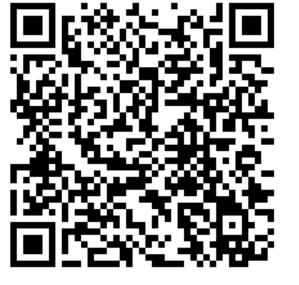 附件3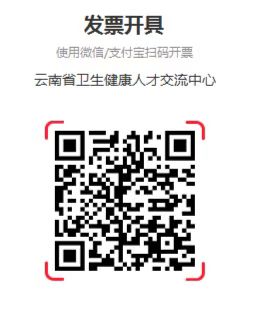 开票注意事项：1.注意填写真实完整的电话号码、邮箱号（发票推送短信、邮箱）。2.认真核对自己单位的开票信息（单位全称、纳税人识别号）。3.如发票需开具银行账号、单位地址请自行填写完整。联系人联系人电  话发票抬头发票抬头邮  箱纳税人识别号纳税人识别号参训人员信息参训人员信息参训人员信息参训人员信息参训人员信息参训人员信息参训人员信息参训人员信息姓名性别性别科室及职务身份证号码身份证号码身份证号码联系电话